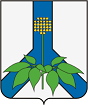 АДМИНИСТРАЦИЯ  ДАЛЬНЕРЕЧЕНСКОГО  МУНИЦИПАЛЬНОГО  РАЙОНА   ПОСТАНОВЛЕНИЕОб утверждении Административного регламента предоставлениямуниципальной услуги "Установление публичного сервитута в соответствии с Главой V.7. Земельного кодекса Российской Федерации" на территории Дальнереченского муниципального районаВ соответствии с Земельным кодексом Российской Федерации, Федеральным законом от 06.10.2003г. № 131-ФЗ "Об общих принципах организации местного самоуправления в Российской Федерации", Федеральным законом от 27.07.2010г. № 210-ФЗ "Об организации предоставления государственных и муниципальных услуг", постановлением администрации Дальнереченского муниципального района от 23.01.2012 г. № 13-па "О разработке и утверждении административных регламентов исполнения муниципальных функций и административных регламентов предоставления муниципальных услуг", руководствуясь Уставом Дальнереченского муниципального района, администрация Дальнереченского муниципального районаПОСТАНОВЛЯЕТ:1. Утвердить прилагаемый Административный регламент предоставления муниципальной услуги "Установление публичного сервитута в соответствии с Главой V.7. Земельного кодекса Российской Федерации" на территории Дальнереченского муниципального района.2. Признать утратившими силу следующие постановления администрации Дальнереченского муниципального района:- от 28.02.2020 № 132-па "Установление публичного сервитута в отношении земельных участков находящихся в ведении органов местного самоуправления или в собственности муниципального образования, расположенных в границах полос отвода автомобильных дорог";- от 25.02.2020 № 133-па "Об утверждении административного регламента предоставления муниципальной услуги "Установление публичного сервитута в отдельных целях";- от 13.10.2022 № 585-па "О внесении изменений в постановление администрации Дальнереченского муниципального района от 28.02.2020 г. № 133-па "Об утверждении административного регламента предоставления муниципальной услуги «Установление публичного сервитута в отдельных целях";3. Отделу по работе с территориями и делопроизводству администрации Дальнереченского муниципального района (Пенкина) разместить настоящее постановление в информационно-телекоммуникационной сети Интернет на официальном сайте администрации Дальнереченского муниципального района.4. Контроль за исполнением постановления возложить на заместителя главы администрации Дальнереченского муниципального района А.Г. Попова.5. Настоящее постановление вступает в силу со дня обнародования в установленном порядкеГлава Дальнереченского муниципального района                                                       В.С. ДерновПриложение кпостановлению администрацииДальнереченского муниципального районаот 04.09.2023 г № 489-паАдминистративный регламент предоставления муниципальной услуги "Установление публичного сервитута в соответствии с Главой V.7. Земельного кодекса Российской Федерации" на территории Дальнереченского муниципального районаОбщие положенияАдминистративный регламент предоставления муниципальной услуги "Установление публичного сервитута в соответствии с Главой V.7. Земельного кодекса Российской Федерации" (далее – Административный регламент, Регламент) разработан в целях повышения качества и доступности предоставления муниципальной услуги, определяет стандарт, сроки и последовательность действий (административных процедур) при осуществлении полномочий по установлению публичного сервитута в отдельных целях в Дальнереченском муниципальном районе Приморского края.Муниципальная услуга предоставляется в целях:	1) строительства, реконструкции, эксплуатации, капитального ремонта объектов электросетевого хозяйства, тепловых сетей, водопроводных сетей, сетей водоотведения, линий и сооружений связи, линейных объектов системы газоснабжения, нефтепроводов и нефтепродуктопроводов, их неотъемлемых технологических частей, если указанные объекты являются объектами местного значения. либо необходимы для организации электро-, газо-, тепло-, водоснабжения населения и водоотведения, подключения (технологического присоединения) к сетям инженерно-технического обеспечения, либо переносятся в связи с изъятием земельных участков, на которых они ранее располагались, для муниципальных нужд (далее - инженерные сооружения);2) складирования строительных и иных материалов, размещения временных или вспомогательных сооружений (включая ограждения, бытовки, навесы) и (или) строительной техники, которые необходимы для обеспечения строительства, реконструкции, ремонта объектов транспортной инфраструктуры местного значения, на срок строительства, реконструкции, ремонта;3) устройства пересечений автомобильных дорог или железнодорожных путей с автомобильными дорогами местного значения или для устройства примыканий автомобильных дорог к автомобильным дорогам местного значения, размещения автомобильных дорог местного значения городского округа на земельных участках, находящихся в муниципальной собственности, в границах полосы отвода автомобильной дороги;4) размещения автомобильных дорог местного значения и железнодорожных путей в туннелях;5) проведения инженерных изысканий в целях подготовки документации по планировке территории, предусматривающей размещение линейных объектов местного значения, проведение инженерных изысканий для строительства, реконструкции указанных объектов, а также инженерных сооружений, предусмотренных подпунктом 1 настоящей пункта;6) реконструкции, капитального ремонта участков (частей) инженерных сооружений, являющихся линейными объектами.Предоставление муниципальной услуги не допускается в целях, указанных в подпунктах 1, 2 пункта 1.2 настоящего Административного регламента, в отношении земельных участков, предоставленных или принадлежащих гражданам и предназначенных для индивидуального жилищного строительства, ведения садоводства, огородничества, личного подсобного хозяйства, за исключением случаев, если это требуется для:1) подключения (технологического присоединения) зданий, сооружений, расположенных в границах элемента планировочной структуры, в границах которого находятся такие земельные участки, к сетям инженерно-технического обеспечения;2) эксплуатации, реконструкции существующих инженерных сооружений, реконструкции, капитального ремонта их частей;3) размещения инженерных сооружений, которые переносятся с земельных участков, изымаемых для государственных или муниципальных нужд.Муниципальная услуга предоставляется организациям, предусмотренным статьей 39.40 Земельного кодекса Российской Федерации (далее - заявитель).От имени заявителя за предоставлением муниципальной услуги могут обращаться представители, имеющие право в соответствии с действующим законодательством Российской Федерации либо в силу наделения их заявителем в порядке, установленном действующим законодательством Российской Федерации, полномочиями выступать от его имени (далее - представитель заявителя). Муниципальная услуга должна быть предоставлена Заявителю в соответствии с вариантом предоставления муниципальной услуги (далее – вариант).Вариант, в соответствии с которым заявителю будет предоставлена муниципальная услуга, определяется на основании ответов на вопросы анкетирования Заявителя посредством ЕПГУ.Действие настоящего Административного регламента распространяется на случаи установления публичного сервитута в соответствии с Главой V.7. Земельного кодекса Российской Федерации.Настоящий Административный регламент не применяется в случаях установления публичного сервитута в соответствии с подпунктами 1 - 7 пункта 4 статьи 23 Земельного кодекса Российской Федерации.1.9. Требования к порядку информирования о предоставлении муниципальной услуги1.9.1. Порядок получения информации по вопросам предоставления муниципальной услуги.Информирование о порядке предоставления муниципальной услуги осуществляется:а) специалистом уполномоченного органа, ответственным за предоставление муниципальной услуги, при непосредственном обращении заявителя в уполномоченный орган;б) работником многофункционального центра предоставления государственных и муниципальных услуг, расположенного на территории Приморского края (далее - МФЦ), в случае если муниципальная услуга предоставляется МФЦ или с его участием, в соответствии с соглашением о взаимодействии между МФЦ и администрацией Дальнереченского муниципального района;в) посредством телефонной, факсимильной и иных средств телекоммуникационной связи;г) путем оформления информационных стендов в местах предоставления муниципальной услуги;д) путем размещения информации на официальном сайте администрации Дальнереченского муниципального района в информационно-телекоммуникационной сети Интернет и на Едином портале государственных и муниципальных услуг (функций) (далее - Единый портал, ЕПГУ);е) посредством ответов на письменные обращения граждан.1.9.2. При информировании о порядке предоставления муниципальной услуги по телефону специалист, приняв вызов по телефону, должен представиться: назвать фамилию, имя, отчество (при наличии), должность, наименование уполномоченного органа, МФЦ.Специалист обязан сообщить график приема граждан, точный почтовый адрес уполномоченного органа, МФЦ, способ проезда к нему, а при необходимости - требования к письменному обращению.Информирование по телефону о порядке предоставления муниципальной услуги осуществляется в соответствии с графиком работы уполномоченного органа.Во время разговора специалист должен произносить слова четко и не прерывать разговор по причине поступления другого звонка.При невозможности ответить на поставленные гражданином вопросы телефонный звонок должен быть переадресован (переведен) на другого специалиста либо обратившемуся гражданину должен быть сообщен номер телефона, по которому можно получить необходимую информацию.Разговор по телефону не должен продолжаться более 10 минут.1.9.3. При ответах на телефонные звонки и устные обращения по вопросам предоставления муниципальной услуги специалист обязан в соответствии с поступившим обращением предоставлять следующую информацию:о нормативных правовых актах, регулирующих вопросы предоставления муниципальной услуги (наименование, номер, дата принятия нормативного правового акта);о перечне категорий граждан, имеющих право на получение муниципальной услуги;о перечне документов, необходимых для получения муниципальной услуги;о сроках предоставления муниципальной услуги;об основаниях отказа в предоставлении муниципальной услуги;о месте размещения на сайте администрации Дальнереченского муниципального района информации по вопросам предоставления муниципальной услуги.1.3.4. На сайте администрации Дальнереченского муниципального района, в федеральной государственной информационной системе "Федеральный реестр государственных и муниципальных услуг (функций)" (далее - федеральный реестр), на Едином портале, а также на стендах в местах предоставления муниципальной услуги и услуг, которые являются необходимыми и обязательными для предоставления муниципальной услуги, и в МФЦ размещается следующая справочная информация:о месте нахождения и графике работы администрации Дальнереченского муниципального района и ее структурных подразделений, ответственных за предоставление муниципальной услуги, а также МФЦ;справочные телефоны структурных подразделений администрации Дальнереченского муниципального района;адрес официального сайта администрации Дальнереченского муниципального района, а также электронной почты и (или) формы обратной связи администрации Дальнереченского муниципального района, в сети Интернет.Стандарт предоставления муниципальной услугиНаименование муниципальной услугиМуниципальная услуга "Установление публичного сервитута в соответствии с Главой V.7. Земельного кодекса Российской Федерации".Наименование органа местного самоуправления (организации), предоставляющего муниципальную услугуМуниципальная услуга предоставляется Уполномоченным органом - Отделом по управлению муниципальным имуществом администрации Дальнереченского муниципального района Приморского края.При предоставлении муниципальной услуги Уполномоченный орган взаимодействует с:Федеральной налоговой службой в части получения сведений из Единого государственного реестра юридических лиц, сведений из Единого государственного реестра индивидуальных предпринимателей;Федеральной службой государственной регистрации, кадастра и картографии в части получения сведений из Единого государственного реестра недвижимости.В предоставлении муниципальной услуги могут принимать участие многофункциональные центры предоставления государственных и муниципальных услуг (далее – МФЦ) при наличии соответствующего соглашения о взаимодействии между МФЦ и Уполномоченным органом, заключенным в соответствии с постановлением Правительства Российской Федерации от 27 сентября 2011 г. № 797 (далее – Соглашение о взаимодействии).МФЦ, в которых подается заявление о предоставлении муниципальной услуги, не могут принять решение об отказе в приеме заявления и документов и (или) информации, необходимых для ее предоставления.Результат предоставления муниципальной услугиВ соответствии с вариантами, приведенными в пункте 3.7 настоящего Административного регламента, результатом предоставления муниципальной услуги являются:1) решение об установлении публичного сервитута (форма приведена в Приложении № 1 к настоящему Административному регламенту);2) решение об отказе в предоставлении услуги (форма приведена в Приложении № 2 к настоящему Административному регламенту).Результаты муниципальной услуги, указанные в настоящем пункте Административного регламента, могут быть получены посредством федеральной государственной информационной системы "Единый портал государственных и муниципальных услуг (функций)" в форме электронного документа, подписанного усиленной квалифицированной электронной подписью (далее соответственно – ЕПГУ, УКЭП) должностного лица, уполномоченного на принятие решения.Срок предоставления муниципальной услугиСрок предоставления муниципальной услуги, в том числе с учетом необходимости обращения в организации, участвующие в предоставлении муниципальной услуги.- в течение двадцати дней со дня поступления в Уполномоченный орган ходатайства и прилагаемых к нему документов в целях, предусмотренных подпунктом 3 пункта 1.2 настоящего Регламента;- в течение тридцати дней со дня поступления в Уполномоченный орган ходатайства и прилагаемых к нему документов в целях, предусмотренных подпунктами 1), 2), 4), 5) пункта 1.2 Административного регламента, а также в целях установления публичного сервитута для реконструкции участков (частей) инженерных сооружений, предусмотренного подпунктом 6) пункта 1.2 настоящего Административного регламента, но не ранее чем пятнадцать дней со дня опубликования сообщения о поступившем ходатайстве об установлении публичного сервитута, предусмотренного пунктом 3.5 настоящего Административного регламента;- в течение двадцати дней со дня поступления ходатайства об установлении публичного сервитута и прилагаемых к ходатайству документов в целях установления публичного сервитута для реконструкции, капитального ремонта участков (частей) инженерных сооружений, являющихся линейными объектами.Правовые основания для предоставления муниципальной услугиПеречень нормативных правовых актов, регулирующих предоставление муниципальной услуги (с указанием их реквизитов и источников официального опубликования), информация о порядке досудебного (внесудебного) обжалования решений и действий (бездействия) органов, предоставляющих муниципальную услугу, а также их должностных лиц, государственных или муниципальных служащих, работников размещен на официальном сайте Уполномоченного органа, на ЕПГУ.Исчерпывающий перечень документов, необходимых для предоставления муниципальной услугиДля получения муниципальной услуги Заявитель представляет в Уполномоченный орган ходатайство об установлении публичного сервитута (далее – ходатайство, заявление о предоставлении муниципальной услуги, Заявление) по форме согласно Приложению № 3 к настоящему Административному регламенту одним из следующих способов по личному усмотрению:в электронной форме посредством ЕПГУ.В случае представления Заявления и прилагаемых к нему документов указанным способом Заявитель, прошедший процедуры регистрации, идентификации и аутентификации с использованием федеральной государственной информационной системы "Единая система идентификации и аутентификации в инфраструктуре, обеспечивающей информационно-технологическое взаимодействие информационных систем, используемых для предоставления государственных и муниципальных услуг в электронной форме" (далее – ЕСИА) или иных государственных информационных систем, если такие государственные информационные системы в установленном Правительством Российской Федерации порядке обеспечивают взаимодействие с ЕСИА, при условии совпадения сведений о физическом лице в указанных информационных системах, заполняет форму указанного Заявления с использованием интерактивной формы в электронном виде, без необходимости дополнительной подачи Заявления в какой-либо иной форме.Заявление направляется Заявителем вместе с прикрепленными электронными документами, указанными в пункте 2.8.1. настоящего Административного регламента. Заявление подписывается Заявителем, уполномоченным на подписание такого Заявления, УКЭП либо усиленной неквалифицированной электронной подписью (далее – УНЭП), сертификат ключа проверки которой создан и используется в инфраструктуре, обеспечивающей информационно-технологическое взаимодействие информационных систем, используемых для предоставления государственных и муниципальных услуг в электронной форме, которая создается и проверяется с использованием средств электронной подписи и средств удостоверяющего центра, имеющих подтверждение соответствия требованиям, установленным федеральным органом исполнительной власти в области обеспечения безопасности в соответствии с частью 5 статьи 8 Федерального  закона  от 6  апреля 2011 г. № 63-ФЗ "Об электронной подписи", а также при наличии у владельца сертификата ключа проверки ключа простой электронной подписи (далее – ЭП), выданного ему при личном приеме в соответствии с Правилами использования простой ЭП при обращении за получением государственных и муниципальных услуг, утвержденными постановлением Правительства Российской Федерации от 25 января 2013 № 33, в соответствии с Правилами определения видов электронной подписи, использование которых допускается при обращении за получением государственных и муниципальных услуг, утвержденными постановлением Правительства Российской Федерации от 25 июня 2012 г. № 634;на бумажном носителе посредством личного обращения в Уполномоченный орган, в том числе через МФЦ в соответствии с Соглашением о взаимодействии, либо посредством почтового отправления с уведомлением о вручении.С заявлением о предоставлении муниципальной услуги Заявитель самостоятельно предоставляет следующие документы, необходимые для оказания муниципальной услуги и обязательные для предоставления:документ, удостоверяющий личность Заявителя (предоставляется в случае личного обращения в Уполномоченный орган либо МФЦ). В случае направления Заявления посредством ЕПГУ сведения из документа, удостоверяющего личность Заявителя формируются при подтверждении учетной записи в ЕСИА из состава соответствующих данных указанной учетной записи и могут быть проверены путем направления запроса с использованием федеральной государственной информационной системы "Единая система межведомственного электронного взаимодействия" (далее – СМЭВ);документ, подтверждающий полномочия представителя действовать от имени заявителя – в случае, если заявление подается представителем.В случае направления заявления посредством ЕПГУ сведения из документа, удостоверяющего личность заявителя, представителя формируются при подтверждении учетной записи в ЕСИА из состава соответствующих данных указанной учетной записи и могут быть проверены путем направления запроса с использованием системы межведомственного электронного взаимодействия.При обращении посредством ЕПГУ указанный документ, выданный:а) организацией, удостоверяется УКЭП правомочного должностного лица организации;б) физическим лицом, - УКЭП нотариуса с приложением файла открепленной УКЭП в формате sig;обоснование необходимости установления публичного сервитута в соответствии со статьей 39.41 Земельного кодекса Российской Федерации, приказом Федеральной службы государственной регистрации, кадастра и картографии от 19.04.2022 № П/0150 "Об утверждении требований к форме ходатайства об установлении публичного сервитута, содержанию обоснования необходимости установления публичного сервитута";подготовленные в форме электронного документа сведения о границах территории, в отношении которой устанавливается публичный сервитут (далее - границы публичного сервитута), включающие графическое описание местоположения границ публичного сервитута и перечень координат характерных точек этих границ в системе координат, установленной для ведения Единого государственного реестра недвижимости, в соответствии с приказом Федеральной службы государственной регистрации, кадастра и картографии от 13.01.2021 № П/0004 "Об установлении требований к графическому описанию местоположения границ публичного сервитута, точности определения координат характерных точек границ публичного сервитута, формату электронного документа, содержащего указанные сведения";соглашение, заключенное в письменной форме между заявителем и собственником линейного объекта или иного сооружения, расположенных на земельном участке и (или) землях, в отношении которых подано ходатайство, об условиях реконструкции, в том числе переноса или сноса указанных линейного объекта, сооружения в случае, если осуществление публичного сервитута повлечет необходимость реконструкции или сноса указанных линейного объекта, сооружения;копии документов, подтверждающих право на инженерное сооружение, если подано ходатайство для реконструкции или эксплуатации указанного инженерного сооружения, при условии, что такое право не зарегистрировано (при подаче ходатайства через МФЦ необходимо предъявление оригинала документа).С заявлением о предоставлении муниципальной услуги заявитель вправе представить по собственной инициативе, так как они подлежат представлению в рамках межведомственного информационного взаимодействия, следующие документы, необходимые для оказания муниципальной услуги:выписка из Единого государственного реестра юридических лиц о юридическом лице, являющемся заявителем;выписка из Единого государственного реестра недвижимости относительно сведений на земельные участки, в отношении которых устанавливается публичный сервитут.Документы, прилагаемые Заявителем к Заявлению, представляемые в электронной форме, направляются в следующих форматах:xml – для документов, в отношении которых утверждены формы и требования по формированию электронных документов в виде файлов в формате xml;doc, docx, odt – для документов с текстовым содержанием, не включающим формулы;pdf, jpg, jpeg, png, bmp, tiff – для документов с текстовым содержанием, в том числе включающих формулы и (или) графические изображения, а также документов с графическим содержанием;zip, rar – для сжатых документов в один файл;sig – для открепленной УКЭП.В случае если оригиналы документов, прилагаемых к Заявлению, выданы и подписаны органом государственной власти или органом местного самоуправления на бумажном носителе, допускается формирование таких документов, представляемых в электронной форме, путем сканирования непосредственно с оригинала документа (использование копий не допускается), которое осуществляется с сохранением ориентации оригинала документа в разрешении 300-500 dpi (масштаб 1:1) и всех аутентичных признаков подлинности (графической подписи лица, печати, углового штампа бланка), с использованием следующих режимов:"черно-белый" (при отсутствии в документе графических изображений и(или) цветного текста);"оттенки серого" (при наличии в документе графических изображений, отличных от цветного графического изображения);"цветной" или "режим полной цветопередачи" (при наличии в документе цветных графических изображений либо цветного текста).Количество файлов должно соответствовать количеству документов, каждый из которых содержит текстовую и(или) графическую информацию.Документы, прилагаемые Заявителем к Заявлению, представляемые в электронной форме, должны обеспечивать возможность идентифицировать документ и количество листов в документе.В целях предоставления муниципальной услуги Заявителю обеспечивается в МФЦ доступ к ЕПГУ, в соответствии с постановлением Правительства Российской Федерации от 22 декабря 2012 г. № 1376.Документы, прилагаемые заявителем к заявлению, могут быть направлены в виде электронных дубликатов документов, размещенных в личном кабинете заявителя на ЕПГУ или в личном кабинете заявителя на региональном портале государственных и муниципальных услуг и заверенных усиленной квалифицированной электронной подписью уполномоченного должностного лица многофункционального центра предоставления государственных и муниципальных услуг, в случае включения их в Перечень документов, в отношении которых создаются электронные дубликаты документов, утвержденный Правительством Российской Федерации.При направлении заявителем электронных дубликатов документов, вместе с заявлением о предоставлении муниципальной услуги представление оригиналов документов не требуется.Запрещено требовать от заявителя (представителя заявителя):1) представления документов и информации или осуществления действий, представление или осуществление которых не предусмотрено нормативными правовыми актами, регулирующими отношения, возникающие в связи с предоставлением муниципальных услуг;2) представления документов и информации, в том числе подтверждающих внесение заявителем платы за предоставление государственных и муниципальных услуг, которые находятся в распоряжении органов, предоставляющих государственные услуги, органов, предоставляющих муниципальные услуги, иных государственных органов, органов местного самоуправления либо подведомственных государственным органам или органам местного самоуправления организаций, участвующих в предоставлении предусмотренных частью 1 статьи 1 Федерального закона от 27.07.2010 № 210-ФЗ "Об организации предоставления государственных и муниципальных услуг" государственных и муниципальных услуг, в соответствии с нормативными правовыми актами Российской Федерации, нормативными правовыми актами субъектов Российской Федерации, муниципальными правовыми актами, за исключением документов, включенных в определенный частью 6 статьи 7 Федерального закона от 27.07.2010 № 210-ФЗ "Об организации предоставления государственных и муниципальных услуг" перечень документов. Заявитель вправе представить указанные документы и информацию в органы, предоставляющие муниципальные услуги, по собственной инициативе;3) осуществления действий, в том числе согласований, необходимых для получения муниципальных услуг и связанных с обращением в иные государственные органы, органы местного самоуправления, организации, за исключением получения услуг и получения документов и информации, предоставляемых в результате предоставления таких услуг, включенных в перечни, указанные в части 1 статьи 9 Федерального закона от 27.07.2010 № 210-ФЗ "Об организации предоставления государственных и муниципальных услуг";4) представления документов и информации, отсутствие и (или) недостоверность которых не указывались при первоначальном отказе в приеме документов, необходимых для предоставления муниципальной услуги, либо в предоставлении муниципальной услуги, за исключением следующих случаев:а) изменение требований нормативных правовых актов, касающихся предоставления муниципальной услуги, после первоначальной подачи заявления о предоставлении муниципальной услуги;б) наличие ошибок в заявлении о предоставлении муниципальной услуги и документах, поданных заявителем после первоначального отказа в приеме документов, необходимых для предоставления муниципальной услуги, либо в предоставлении муниципальной услуги и не включенных в представленный ранее комплект документов;в) истечение срока действия документов или изменение информации после первоначального отказа в приеме документов, необходимых для предоставления муниципальной услуги, либо в предоставлении муниципальной услуги;г) выявление документально подтвержденного факта (признаков) ошибочного или противоправного действия (бездействия) должностного лица органа, предоставляющего муниципальную услугу, муниципального служащего, работника многофункционального центра, работника организации, предусмотренной частью 1.1 статьи 16 Федерального закона от 27.07.2010 № 210-ФЗ "Об организации предоставления государственных и муниципальных услуг", при первоначальном отказе в приеме документов, необходимых для предоставления муниципальной услуги, либо в предоставлении муниципальной услуги, о чем в письменном виде за подписью руководителя органа, предоставляющего муниципальную услугу, руководителя многофункционального центра при первоначальном отказе в приеме документов, необходимых для предоставления муниципальной услуги, либо руководителя организации, предусмотренной частью 1.1 статьи 16 Федерального закона от 27.07.2010 № 210-ФЗ "Об организации предоставления государственных и муниципальных услуг" уведомляется заявитель, а также приносятся извинения за доставленные неудобства.Исчерпывающий перечень оснований для отказа в приеме документов,необходимых для предоставления муниципальной услугиОснования для отказа в приеме документов, необходимых для предоставления муниципальной услуги, отсутствуют.Исчерпывающий перечень оснований для возврата ходатайства и документов,необходимых для предоставления муниципальной услуги без рассмотренияОснованиями для возврата ходатайства без рассмотрения являются:ходатайство подано в орган местного самоуправления, не уполномоченный на установление публичного сервитута для целей, указанных в ходатайстве;заявитель не является лицом, предусмотренным пунктом 1.3 настоящего Административного регламента; ходатайство подано в целях, не предусмотренных пунктом 1.2 настоящего Административного регламента; к ходатайству не приложены документы, предусмотренные пунктом 2.8 настоящего Административного регламента; ходатайство и приложенные к нему документы не соответствуют требованиям, установленным статьей 39.41 Земельного кодекса Российской Федерации.Исчерпывающий перечень оснований для приостановления предоставления муниципальной услуги или отказа в предоставлении муниципальной услугиОснования для приостановления предоставления муниципальной услуги законодательством не установлены.Основания для отказа в предоставлении муниципальной услуги:в ходатайстве отсутствуют сведения, предусмотренные статьей 39.41 Земельного кодекса Российской Федерации, или содержащееся в ходатайстве обоснование необходимости установления публичного сервитута не соответствует требованиям, установленным пунктами 2 и 3 статьи 39.41 Земельного кодекса Российской Федерации;не соблюдены условия установления публичного сервитута, предусмотренные статьями 23 и 39.39 Земельного кодекса Российской Федерации;осуществление деятельности, для обеспечения которой испрашивается публичный сервитут, запрещено в соответствии с требованиями федеральных законов, технических регламентов и (или) иных нормативных правовых актов на определенных землях, территориях, в определенных зонах, в границах которых предлагается установить публичный сервитут;осуществление деятельности, для обеспечения которой испрашивается публичный сервитут, а также вызванные указанной деятельностью ограничения прав на землю повлекут невозможность использования или существенное затруднение в использовании земельного участка и (или) расположенного на нем объекта недвижимого имущества в соответствии с их разрешенным использованием в течение более чем трех месяцев в отношении земельных участков, предназначенных для жилищного строительства (в том числе индивидуального жилищного строительства), ведения личного подсобного хозяйства, садоводства, огородничества, или одного года в отношении иных земельных участков. Данные положения не применяются в отношении земельных участков, находящихся в муниципальной собственности и не предоставленных гражданам или юридическим лицам;осуществление деятельности, для обеспечения которой подано ходатайство, повлечет необходимость реконструкции (переноса), сноса линейного объекта или иного инженерного сооружения, размещенных на земельном участке и (или) землях, указанных в ходатайстве, и не предоставлено соглашение в письменной форме между заявителем и собственником линейного объекта, инженерного сооружения об условиях таких реконструкции (переноса), сноса;границы публичного сервитута не соответствуют предусмотренной документацией по планировке территории зоне размещения инженерного сооружения, автомобильной дороги, железнодорожных путей в случае подачи ходатайства об установлении публичного сервитута в целях, предусмотренных подпунктами 1, 3 и 4 статьи 39.37 Земельного кодекса Российской Федерации, за исключением случая установления публичного сервитута в целях капитального ремонта инженерных сооружений, являющихся линейными объектами, а также в целях капитального ремонта участков (частей) таких инженерных сооружений;установление публичного сервитута в границах, указанных в ходатайстве, препятствует размещению иных объектов, предусмотренных утвержденным проектом планировки территории;публичный сервитут испрашивается в целях реконструкции инженерного сооружения, которое предполагалось перенести в связи с изъятием земельного участка для государственных или муниципальных нужд, и принято решение об отказе в удовлетворении ходатайства об изъятии такого земельного участка для государственных или муниципальных нужд.Размер платы, взимаемой с заявителя при предоставлении муниципальной услуги, и способы ее взиманияПредоставление муниципальной услуги осуществляется бесплатно.Срок и порядок регистрации запроса заявителя о предоставлении муниципальной услуги, в том числе в электронной формеРегистрация направленного Заявителем заявления о предоставлении муниципальной услуги осуществляется не позднее 1 (одного) рабочего дня, следующего за днем его поступления.В случае направления Заявителем заявления о предоставлении муниципальной услуги вне рабочего времени Уполномоченного органа либо в выходной, нерабочий праздничный день, днем получения заявления считается 1 (первый) рабочий день, следующий за днем его направления.Требования к помещениям, в которых предоставляется муниципальная услугаАдминистративные здания, в которых предоставляется муниципальная услуга, должны обеспечивать удобные и комфортные условия для Заявителей.Местоположение административных зданий, в которых осуществляется прием заявлений и документов, необходимых для предоставления муниципальной услуги, а также выдача результатов предоставления муниципальной услуги, должно обеспечивать удобство для граждан с точки зрения пешеходной доступности от остановок общественного транспорта.В случае, если имеется возможность организации стоянки (парковки) возле здания (строения), в котором размещено помещение приема и выдачи документов, организовывается стоянка (парковка) для личного автомобильного транспорта заявителей. За пользование стоянкой (парковкой) с заявителей плата не взимается.Для парковки специальных автотранспортных средств инвалидов на стоянке (парковке) выделяется не менее 10% мест (но не менее одного места) для бесплатной парковки транспортных средств, управляемых инвалидами I, II групп, а также инвалидами III группы в порядке, установленном Правительством Российской Федерации, и транспортных средств, перевозящих таких инвалидов и (или) детей- инвалидов.В целях обеспечения беспрепятственного доступа заявителей, в том числе передвигающихся на инвалидных колясках, вход в здание и помещения, в которых предоставляется муниципальная услуга, оборудуются пандусами, поручнями, тактильными (контрастными) предупреждающими элементами, иными специальными приспособлениями, позволяющими обеспечить беспрепятственный доступ и передвижение инвалидов, в соответствии с законодательством Российской Федерации о социальной защите инвалидов.Центральный вход в здание Уполномоченного органа должен быть оборудован информационной табличкой (вывеской), содержащей информацию:наименование;местонахождение и юридический адрес;режим работы;график приема;номера телефонов для справок.Помещения, в которых предоставляется муниципальная услуга, должны соответствовать санитарно-эпидемиологическим правилам и нормативам.Помещения, в которых предоставляется муниципальная услуга, оснащаются:противопожарной системой и средствами пожаротушения;системой оповещения о возникновении чрезвычайной ситуации;средствами оказания первой медицинской помощи;туалетными комнатами для посетителей.Зал ожидания Заявителей оборудуется стульями, скамьями, количество которых определяется исходя из фактической нагрузки и возможностей для их размещения в помещении, а также информационными стендами.Тексты материалов, размещенных на информационном стенде, печатаются удобным для чтения шрифтом, без исправлений, с выделением наиболее важных мест полужирным шрифтом.Места для заполнения заявлений оборудуются стульями, столами (стойками), бланками заявлений, письменными принадлежностями.Места приема Заявителей оборудуются информационными табличками (вывесками) с указанием:номера кабинета и наименования отдела;фамилии, имени и отчества (последнее - при наличии), должности ответственного лица за прием документов;графика приема Заявителей.Рабочее место каждого ответственного лица за прием документов, должно быть оборудовано персональным компьютером с возможностью доступа к необходимым информационным базам данных, печатающим устройством (принтером) и копирующим устройством.Лицо, ответственное за прием документов, должно иметь настольную табличку с указанием фамилии, имени, отчества (последнее - при наличии) и должности.При предоставлении муниципальной услуги инвалидам обеспечиваются:возможность беспрепятственного доступа к объекту (зданию, помещению), в котором предоставляется муниципальная услуга;возможность самостоятельного передвижения по территории, на которой расположены здания и помещения, в которых предоставляется муниципальная услуга, а также входа в такие объекты и выхода из них, посадки в транспортное средство и высадки из него, в том числе с использованием кресла-коляски;сопровождение инвалидов, имеющих стойкие расстройства функции зрения и самостоятельного передвижения;надлежащее размещение оборудования и носителей информации, необходимых для обеспечения беспрепятственного доступа инвалидов зданиям и помещениям, в которых предоставляется муниципальная услуга, и к муниципальной услуге с учетом ограничений их жизнедеятельности;дублирование необходимой для инвалидов звуковой и зрительной информации, а также надписей, знаков и иной текстовой и графической информации знаками, выполненными рельефно-точечным шрифтом Брайля;допуск сурдопереводчика и тифлосурдопереводчика;допуск собаки-проводника при наличии документа, подтверждающего ее специальное обучение, на объекты (здания, помещения), в которых предоставляется муниципальная услуга;оказание инвалидам помощи в преодолении барьеров, мешающих получению ими муниципальных услуг наравне с другими лицами.Показатели доступности и качества муниципальной услугиОсновными показателями доступности предоставления муниципальной услуги являются:наличие полной и понятной информации о порядке, сроках и ходе предоставления муниципальной услуги в информационно-телекоммуникационной сети "Интернет" (далее – сеть "Интернет"), средствах массовой информации;доступность электронных форм документов, необходимых для предоставления муниципальной услуги;возможность подачи заявления на получение муниципальной услуги и документов в электронной форме;предоставление муниципальной услуги в соответствии с вариантом предоставления муниципальной услуги;удобство информирования Заявителя о ходе предоставления муниципальной услуги, а также получения результата предоставления муниципальной услуги;возможность получения Заявителем уведомлений о предоставлении муниципальной услуги с помощью ЕПГУ;возможность получения информации о ходе предоставления муниципальной услуги, в том числе с использованием сети "Интернет".Основными показателями качества предоставления муниципальной услуги являются:своевременность предоставления муниципальной услуги в соответствии со стандартом ее предоставления, установленным настоящим Административным регламентом.минимально возможное количество взаимодействий гражданина с должностными лицами, участвующими в предоставлении муниципальной услуги.отсутствие обоснованных жалоб на действия (бездействие) сотрудников и их некорректное (невнимательное) отношение к заявителям.отсутствие нарушений установленных сроков в процессе предоставления муниципальной услуги.отсутствие заявлений об оспаривании решений, действий (бездействия) Уполномоченного органа, его должностных лиц, принимаемых (совершенных) при предоставлении муниципальной услуги, по итогам рассмотрения которых вынесены решения об удовлетворении (частичном удовлетворении) требований заявителей.Иные требования к предоставлению муниципальной услуги2.21. Услуги, являющиеся обязательными и необходимыми для предоставления муниципальной услуги, отсутствуют.Состав, последовательность и сроки выполнения административных процедур (действий), требования к порядку их выполнения, в том числе особенности выполнения административных процедур в электронной формеИсчерпывающий перечень административных процедурИсчерпывающий перечень административных процедур:процедура приема и регистрации ходатайства;процедура рассмотрения ходатайства;процедура направления межведомственных запросов;процедура извещения правообладателей земельных участков;процедура подготовки и направления решения об установлении публичного сервитута;процедура принятия и направления решения об отказе в предоставлении муниципальной услуги.Процедура приема и регистрации ходатайства.Основанием для начала административной процедуры является обращение заявителя либо его представителя с ходатайством с приложением необходимых для предоставления муниципальной услуги документов, указанных в пункте 2.8 настоящего Административного регламента.Лицом, уполномоченным на выполнение административной процедуры, является специалист Уполномоченного органа, который:- устанавливает предмет обращения, личность заявителя, представителя заявителя в случае обращения с ходатайством представителя заявителя;- проверяет полномочия представителя заявителя в случае обращения с ходатайством представителя заявителя;- проверяет наличие всех необходимых документов исходя из соответствующего перечня документов, представляемых для предоставления муниципальной услуги;- сличает представленные экземпляры оригиналов и копий документов (в том числе нотариально удостоверенные) друг с другом;- регистрирует ходатайство.Регистрация ходатайства осуществляется как на бумажном носителе, так и в электронном виде.Регистрация ходатайства производится в день поступления обращения заявителя, и не позднее следующего рабочего дня после дня регистрации ходатайства передается специалисту Уполномоченного органа для дальнейшего его рассмотрения.При наличии оснований, предусмотренных в пункте 2.13 настоящего Административного регламента, специалист Уполномоченного органа подготавливает решение о возврате ходатайства и приложенных к нему документов без рассмотрения по форме Приложения № 4 к настоящему Административному регламенту и направляет его заявителю.Процедура рассмотрения ходатайства.Основанием для начала административной процедуры является получение специалистом Уполномоченного органа пакета документов, необходимого для предоставления муниципальной услуги.Специалист Уполномоченного органа, ответственный за предоставление муниципальной услуги, в течение 3-х дней проводит экспертизу предоставленных документов на предмет их соответствия установленным требованиям действующего законодательства Российской Федерации.В случае соответствия документов, приложенных к ходатайству, требованиям действующего законодательства Российской Федерации специалист Уполномоченного органа, ответственный за предоставление муниципальной услуги, переходит к процедуре направления межведомственных запросов.Процедура направления межведомственных запросов.При необходимости, специалист Уполномоченного органа, ответственный за предоставление муниципальной услуги, формирует и направляет межведомственные запросы о предоставлении документов согласно перечню, указанному в пункте 2.8.2 настоящего Административного регламента. Межведомственные запросы о предоставлении документов направляются на бумажном носителе или в форме электронного документа.Процедура извещения правообладателей земельных участков.В срок не более семи рабочих дней со дня поступления ходатайства Уполномоченный орган обеспечивает:1) опубликование сообщения о возможном установлении публичного сервитута в порядке, установленном для официального опубликования (обнародования) правовых актов Дальнереченского муниципального района, по месту нахождения земельного участка и (или) земель, в отношении которых подано ходатайство;2) размещение сообщения о возможном установлении публичного сервитута на официальном сайте Дальнереченского муниципального района;3) размещение сообщения о возможном установлении публичного сервитута на информационном щите в границах населенного пункта, на территории которого расположены земельные участки, в отношении которых подано ходатайство, а в случае, если такие земельные участки расположены за пределами границ населенного пункта, на информационном щите в границах Дальнереченского муниципального района;4) размещение сообщения о возможном установлении публичного сервитута в общедоступных местах (на досках объявлений, размещенных во всех подъездах многоквартирного дома или в пределах земельного участка, на котором расположен многоквартирный дом) в случае, если публичный сервитут предлагается установить в отношении земельного участка, относящегося к общему имуществу собственников помещений в многоквартирном доме. При этом положения подпунктов 1 и 3 настоящего пункта не применяются, если публичный сервитут испрашивается только в отношении земельного участка, указанного в настоящем подпункте.Процедура подготовки и направления решения об установлении публичного сервитута.При отсутствии оснований для отказа в установлении публичного сервитута специалист Уполномоченного органа готовит проект решения об установлении публичного сервитута и в течение пяти рабочих дней со дня принятия решения об установлении публичного сервитута:1) размещает решение об установлении публичного сервитута на официальном сайте Дальнереченского муниципального района;2) направляет копию решения об установлении публичного сервитута в орган регистрации прав;3) направляет обладателю публичного сервитута копию решения об установлении публичного сервитута, сведения о лицах, являющихся правообладателями земельных участков, сведения о лицах, подавших заявления об учете их прав (обременений прав) на земельные участки, способах связи с ними, копии документов, подтверждающих права указанных лиц на земельные участки.3.1.6. Процедура принятия и направления отказа в предоставлении муниципальной услуги.При наличии оснований, предусмотренных в пункте 2.14 настоящего Административного регламента, специалист Уполномоченного органа подготавливает отказ в предоставлении муниципальной услуги в течение сроков, регламентированных пунктом 2.6 настоящего Административного регламента, и направляет его заявителю.Профилирование заявителяПутем анкетирования (профилирования) заявителя устанавливаются признаки заявителя.Перечень административных процедур (действий) при предоставлении муниципальной услуги в электронной формеПри предоставлении муниципальной услуги в электронной форме заявителю обеспечиваются:получение информации о порядке и сроках предоставления муниципальной услуги;формирование заявления;прием и регистрация Уполномоченным органом заявления и иных документов, необходимых для предоставления муниципальной услуги;получение результата предоставления муниципальной услуги;получение сведений о ходе рассмотрения заявления;осуществление оценки качества предоставления муниципальной услуги;досудебное (внесудебное) обжалование решений и действий (бездействия) Уполномоченного органа либо действия (бездействие) должностных лиц Уполномоченного органа, предоставляющего муниципальную услугу, либо муниципального служащего.Порядок осуществления административных процедур (действий) в электронной формеИсчерпывающий порядок осуществления административных процедур (действий) в электронной форме: Формирование заявления.Формирование заявления осуществляется посредством заполнения электронной формы заявления на ЕПГУ без необходимости дополнительной подачи заявления в какой-либо иной форме.Форматно-логическая проверка сформированного заявления осуществляется после заполнения заявителем каждого из полей электронной формы заявления. При выявлении некорректно заполненного поля электронной формы заявления заявитель уведомляется о характере выявленной ошибки и порядке ее устранения посредством информационного сообщения непосредственно в электронной форме заявления.При формировании заявления заявителю обеспечивается:а) возможность копирования и сохранения заявления и иных документов, указанных в пункте 2.8 настоящего Административного регламента, необходимых для предоставления муниципальной услуги;б) возможность печати на бумажном носителе копии электронной формы заявления;в) сохранение ранее введенных в электронную форму заявления значений в любой момент по желанию пользователя, в том числе при возникновении ошибок ввода и возврате для повторного ввода значений в электронную форму заявления;г) заполнение полей электронной формы заявления до начала ввода сведений заявителем с использованием сведений, размещенных в ЕСИА, и сведений, опубликованных на ЕПГУ, в части, касающейся сведений, отсутствующих в ЕСИА; д) возможность вернуться на любой из этапов заполнения электронной формы заявления без потери ранее введенной информации;е) возможность доступа заявителя на ЕПГУ к ранее поданным им заявлениям в течение не менее одного года, а также частично сформированных заявлений - в течение не менее 3 месяцев.Сформированное и подписанное заявление и иные документы, необходимые для предоставления муниципальной услуги, направляются в Уполномоченный орган посредством ЕПГУ.Уполномоченный орган обеспечивает в сроки, указанные в пунктах 2.16 и 2.17 настоящего Административного регламента:а) прием документов, необходимых для предоставления муниципальной услуги, и направление заявителю электронного сообщения о поступлении заявления;б) регистрацию заявления и направление Заявителю уведомления о регистрации заявления либо об отказе в приеме документов, необходимых для предоставления муниципальной услуги.Электронное заявление становится доступным для должностного лица Уполномоченного органа, ответственного за прием и регистрацию заявления (далее- ответственное должностное лицо), в государственной информационной системе, используемой Уполномоченным органом для предоставления муниципальной услуги (далее – ГИС). Ответственное должностное лицо:проверяет наличие электронных заявлений, поступивших с ЕПГУ, с периодом не реже 2 (двух) раз в день;рассматривает поступившие заявления и приложенные образы документов (документы);производит действия в соответствии с пунктом 3.1 настоящего Административного регламента.Заявителю в качестве результата предоставления муниципальной услуги обеспечивается возможность получения документа: в форме электронного документа, подписанного УКЭП уполномоченного должностного лица Уполномоченного органа, направленного заявителю в личный кабинет на ЕПГУ;в виде бумажного документа, подтверждающего содержание электронного документа, который заявитель получает при личном обращении в МФЦ.Получение информации о ходе рассмотрения заявления и о результате предоставления муниципальной услуги производится в личном кабинете на ЕПГУ, при условии авторизации. Заявитель имеет возможность просматривать статус электронного заявления, а также информацию о дальнейших действиях в личном кабинете по собственной инициативе, в любое время. При предоставлении муниципальной услуги в электронной форме заявителю направляется:а) уведомление о приеме и регистрации заявления и иных документов, необходимых для предоставления муниципальной услуги, содержащее сведения о факте приема заявления и документов, необходимых для предоставления муниципальной услуги, и начале процедуры предоставления муниципальной услуги, а также сведения о дате и времени окончания предоставления муниципальной услуги либо мотивированный отказ в приеме документов, необходимых для предоставления муниципальной услуги;б) уведомление о результатах рассмотрения документов, необходимых для предоставления муниципальной услуги, содержащее сведения о принятии положительного решения о предоставлении муниципальной услуги и возможности получить результат предоставления муниципальной услуги либо мотивированный отказ в предоставлении муниципальной услуги.Оценка качества предоставления муниципальной услуги. Оценка качества предоставления муниципальной услуги осуществляется в соответствии с Правилами оценки гражданами эффективности деятельности руководителей территориальных органов федеральных органов исполнительной власти (их структурных подразделений) с учетом качества предоставления ими муниципальных услуг, а также применения результатов указанной оценки как основания для принятия решений о досрочном прекращении исполнения соответствующими руководителями своих должностных обязанностей, утвержденными постановлением Правительства Российской Федерации от 12 декабря 2012 года № 1284 "Об оценке гражданами эффективности деятельности руководителей территориальных органов федеральных органов исполнительной власти (их структурных подразделений) и территориальных органов государственных внебюджетных фондов (их региональных отделений) с учетом качества предоставления муниципальных услуг, руководителей многофункциональных центров предоставления государственных и муниципальных услуг с учетом качества организации предоставления муниципальных услуг, а также о применении результатов указанной оценки как основания для принятия решений о досрочном прекращении исполнения соответствующими руководителями своих должностных обязанностей".Заявителю обеспечивается возможность направления жалобы на решения, действия или бездействие Уполномоченного органа, должностного лица Уполномоченного органа либо муниципального служащего в соответствии со статьей 11.2 Федерального закона от 27 июля 2010 г. № 210-ФЗ "Об организации предоставления государственных и муниципальных услуг" (далее – Федеральный закон 210-ФЗ) и в порядке, установленном постановлением Правительства Российской Федерации от 20 ноября 2012 года № 1198 "О федеральной государственной информационной системе, обеспечивающей процесс досудебного, (внесудебного) обжалования решений и действий (бездействия), совершенных при предоставлении государственных и муниципальных услуг". Перечень вариантов предоставления муниципальной услугиПредоставление муниципальной услуги включает в себя следующие варианты:решение о предоставлении услуги;решение об отказе в предоставлении услуги.Порядок исправления допущенных опечаток и ошибок в выданных в результате предоставления муниципальной услуги, документахВ случае выявления опечаток и ошибок Заявитель вправе обратиться в Уполномоченный орган с заявлением об исправлении допущенных опечаток и (или) ошибок в выданных в результате предоставления муниципальной услуги документах в соответствии с Приложением № 5 настоящего Административного регламента (далее – заявление по форме Приложения № 5) и приложением документов, указанных в пункте 2.11 настоящего Административного регламента.Исправление допущенных опечаток и ошибок в выданных в результате предоставления муниципальной услуги документах осуществляется в следующем порядке:Заявитель при обнаружении опечаток и ошибок в документах, выданных в результате предоставления муниципальной услуги, обращается лично в Уполномоченный орган с заявлением по форме Приложения № 5;Уполномоченный орган при получении заявления по форме Приложения № 5, рассматривает необходимость внесения соответствующих изменений в документы, являющиеся результатом предоставления муниципальной услуги;Уполномоченный орган обеспечивает устранение опечаток и ошибок в документах, являющихся результатом предоставления муниципальной услуги.Срок устранения опечаток и ошибок не должен превышать 3 (трех) рабочих дней с даты регистрации заявления по форме Приложения № 5.Формы контроля за исполнением административного регламента Порядок осуществления текущего контроля за соблюдениеми исполнением ответственными должностными лицами положений регламента и иных нормативных правовых актов, устанавливающих требования к предоставлению муниципальной услуги, а также принятием ими решенийТекущий контроль за соблюдением и исполнением настоящего Административного регламента, иных нормативных правовых актов, устанавливающих требования к предоставлению муниципальной услуги, осуществляется на постоянной основе должностными лицами Уполномоченного органа, уполномоченными на осуществление контроля за предоставлением муниципальной услуги.Для текущего контроля используются сведения служебной корреспонденции, устная и письменная информация специалистов и должностных лиц Уполномоченного органа.Текущий контроль осуществляется путем проведения проверок:решений о предоставлении (об отказе в предоставлении) муниципальной услуги;выявления и устранения нарушений прав граждан;рассмотрения, принятия решений и подготовки ответов на обращения граждан, содержащие жалобы на решения, действия (бездействие) должностных лиц.Порядок и периодичность осуществления плановых и внеплановых проверок полноты и качества предоставления муниципальной услуги, в том числе порядок и формы контроля за полнотой и качеством предоставления муниципальной услугиКонтроль за полнотой и качеством предоставления муниципальной услуги включает в себя проведение плановых и внеплановых проверок.Плановые проверки осуществляются на основании годовых планов работы Уполномоченного органа, утверждаемых руководителем Уполномоченного органа. При плановой проверке полноты и качества предоставления муниципальной услуги контролю подлежат:- соблюдение сроков предоставления муниципальной услуги;- соблюдение положений настоящего Административного регламента;- правильность и обоснованность принятого решения об отказе в предоставлении муниципальной услуги.Основанием для проведения внеплановых проверок являются:- получение от государственных органов, органов местного самоуправления информации о предполагаемых или выявленных нарушениях нормативных правовых актов Российской Федерации, нормативных правовых актов Приморского края и нормативных правовых актов органов местного самоуправления Дальнереченского муниципального района;- обращения граждан и юридических лиц на нарушения законодательства, в том числе на качество предоставления муниципальной услуги.Ответственность должностных лиц органа, предоставляющего муниципальную услугу, за решения и действия (бездействие), принимаемые (осуществляемые) ими в ходе предоставления муниципальной услугиПо результатам проведенных проверок в случае выявления нарушений положений настоящего Административного регламента, нормативных правовых актов Приморского края и нормативных правовых актов органов местного самоуправления Дальнереченского муниципального района осуществляется привлечение виновных лиц к ответственности в соответствии с законодательством Российской Федерации.Персональная ответственность должностных лиц за правильность и своевременность принятия решения о предоставлении (об отказе в предоставлении) муниципальной услуги закрепляется в их должностных регламентах в соответствии с требованиями законодательства.Требования к порядку и формам контроля за предоставлением муниципальной услуги, в том числе со стороны граждан, их объединений и организацийГраждане, их объединения и организации имеют право осуществлять контроль за предоставлением муниципальной услуги путем получения информации о ходе предоставления муниципальной услуги, в том числе о сроках завершения административных процедур (действий).Граждане, их объединения и организации также имеют право:направлять замечания и предложения по улучшению доступности и качества предоставления муниципальной услуги;вносить предложения о мерах по устранению нарушений настоящего Административного регламента.Должностные лица Уполномоченного органа принимают меры к прекращению допущенных нарушений, устраняют причины и условия, способствующие совершению нарушений.Информация о результатах рассмотрения замечаний и предложений граждан, их объединений и организаций доводится до сведения лиц, направивших эти замечания и предложения.Досудебный (внесудебный) порядок обжалования решений и действий (бездействия) органа, предоставляющего муниципальную услугу, МФЦ, организаций, указанных в части 1.1 статьи 16 Федерального закона № 210-ФЗ, а также их должностных лиц, муниципальных служащих, работниковЗаявитель имеет право на обжалование решения и (или) действий (бездействия) Уполномоченного органа, должностных лиц Уполномоченного органа, муниципальных служащих, МФЦ, работника МФЦ, организаций, указанных в части 1.1 статьи 16 Федерального закона № 210-ФЗ, и их работников при предоставлении муниципальной услуги в досудебном (внесудебном) порядке (далее - жалоба).Органы местного самоуправления, организации и уполномоченные на рассмотрение жалобы лица, которым может быть направлена жалоба заявителя в досудебном (внесудебном) порядке;В досудебном (внесудебном) порядке заявитель (представитель) вправе обратиться с жалобой в письменной форме на бумажном носителе или в электронной форме:в Уполномоченный орган - на решение и (или) действия (бездействие) должностного лица Уполномоченного органа;в администрацию Дальнереченского муниципального района на решение и (или) действия (бездействие) должностного лица, руководителя Уполномоченного органа;к руководителю МФЦ, организации, указанной в части 1.1 статьи 16 Федерального закона № 210-ФЗ, - на решения и действия (бездействие) работника МФЦ, организации, указанной в части 1.1 статьи 16 Федерального закона № 210-ФЗ; к учредителю МФЦ, организации, указанной в части 1.1 статьи 16 Федерального закона № 210-ФЗ - на решение и действия (бездействие) МФЦ, организации, указанной в части 1.1 статьи 16 Федерального закона № 210-ФЗ.В Уполномоченном органе, МФЦ, организации, указанной в части 1.1 статьи 16 Федерального закона № 210-ФЗ, у учредителя МФЦ, организации, указанной в части 1.1 статьи 16 Федерального закона № 210-ФЗ, определяются уполномоченные на рассмотрение жалоб должностные лица.Способы информирования заявителей о порядке подачи и рассмотрения жалобы, в том числе с использованием Единого портала государственных и муниципальных услуг (функций)Информация о порядке подачи и рассмотрения жалобы размещается на информационных стендах в местах предоставления муниципальной услуги, на сайте Уполномоченного органа, ЕПГУ, а также предоставляется в устной форме по телефону и (или) на личном приеме либо в письменной форме почтовым отправлением по адресу, указанному заявителем (представителем).Перечень нормативных правовых актов, регулирующих порядок досудебного (внесудебного) обжалования действий (бездействия) и (или) решений, принятых (осуществленных) в ходе предоставления муниципальной услугиПорядок досудебного (внесудебного) обжалования решений и действий (бездействия) Уполномоченного органа, предоставляющего (муниципальную) услугу, а также его должностных лиц регулируется:Федеральным законом № 210-ФЗ;постановлением Правительства Российской Федерации от 20 ноября 2012 г.№ 1198 "О федеральной государственной информационной системе, обеспечивающей процесс досудебного (внесудебного) обжалования решений и действий (бездействия), совершенных при предоставлении государственных и муниципальных услуг".Особенности выполнения административных процедур (действий) в многофункциональных центрах предоставления государственныхи муниципальных услугИсчерпывающий перечень административных процедур (действий) при предоставлении муниципальной услуги, выполняемых МФЦ6.1 МФЦ осуществляет:информирование Заявителей о порядке предоставления муниципальной услуги в МФЦ, по иным вопросам, связанным с предоставлением муниципальной услуги, а также консультирование заявителей о порядке предоставления муниципальной услуги в МФЦ;выдачу заявителю результата предоставления муниципальной услуги, на бумажном носителе, подтверждающих содержание электронных документов, направленных в МФЦ по результатам предоставления муниципальной услуги, а также выдача документов, включая составление на бумажном носителе и заверение выписок из информационных систем органов, предоставляющих муниципальную услугу;иные процедуры и действия, предусмотренные Федеральным законом № 210-ФЗ.В соответствии с частью 1.1 статьи 16 Федерального закона № 210-ФЗ для реализации своих функций МФЦ вправе привлекать иные организации.Информирование заявителейИнформирование заявителя МФЦ осуществляется следующими способами:а) посредством привлечения средств массовой информации, а также путем размещения информации на официальных сайтах и информационных стендах МФЦ;б) при обращении заявителя в МФЦ лично, по телефону, посредством почтовых отправлений, либо по электронной почте.При личном обращении работник МФЦ подробно информирует заявителей по интересующим их вопросам в вежливой корректной форме с использованием официально-делового стиля речи. Рекомендуемое время предоставления консультации - не более 15 минут, время ожидания в очереди в секторе информирования для получения информации о муниципальных услугах не может превышать 15 минут.Ответ на телефонный звонок должен начинаться с информации о наименовании организации, фамилии, имени, отчестве и должности работника МФЦ, принявшего телефонный звонок. Индивидуальное устное консультирование при обращении заявителя по телефону работник МФЦ осуществляет не более 10 минут;В случае если для подготовки ответа требуется более продолжительное время, работник МФЦ, осуществляющий индивидуальное устное консультирование по телефону, может предложить заявителю:изложить обращение в письменной форме (ответ направляется Заявителю в соответствии со способом, указанным в обращении);назначить другое время для консультаций.При консультировании по письменным обращениям заявителей ответ направляется в письменном виде в срок не позднее 30 календарных дней с момента регистрации обращения в форме электронного документа по адресу электронной почты, указанному в обращении,  поступившем в многофункциональный центр в форме электронного документа, и в письменной форме по почтовому адресу, указанному в обращении, поступившем в МФЦ в письменной форме.Выдача заявителю результата предоставления муниципальной услугиПри наличии в заявлении о предоставлении муниципальной услуги указания о выдаче результатов оказания услуги через многофункциональный центр, Уполномоченный орган передает документы в МФЦ для последующей выдачи заявителю (представителю) способом, согласно заключенному Соглашению о взаимодействии.Порядок и сроки передачи Уполномоченным органом таких документов в МФЦ определяются Соглашением о взаимодействии.Прием заявителей для выдачи документов, являющихся результатом муниципальной услуги, в порядке очередности при получении номерного талона из терминала электронной очереди, соответствующего цели обращения, либо по предварительной записи.Работник МФЦ осуществляет следующие действия:устанавливает личность заявителя на основании документа, удостоверяющего личность в соответствии с законодательством Российской Федерации;проверяет полномочия представителя заявителя (в случае обращения представителя заявителя);определяет статус исполнения заявления заявителя в ГИС;распечатывает результат предоставления муниципальной услуги в виде экземпляра электронного документа на бумажном носителе и заверяет его с использованием печати МФЦ (в предусмотренных нормативными правовыми актами Российской Федерации случаях - печати с изображением Государственного герба Российской Федерации);заверяет экземпляр электронного документа на бумажном носителе с использованием печати МФЦ (в предусмотренных нормативными правовыми актами Российской Федерации случаях - печати с изображением Государственного герба Российской Федерации);выдает документы заявителю, при необходимости запрашивает у заявителя подписи за каждый выданный документ;запрашивает согласие заявителя на участие в смс-опросе для оценки качества предоставленных услуг МФЦ.Приложение № 1                   к Административному регламенту по предоставлению муниципальной услуги "Установление публичного сервитута в соответствии с Главой V.7. Земельного кодекса Российской Федерации"ФОРМА(наименование уполномоченного органа местного самоуправления)Кому:  Контактные данные: /Представитель: Контактные данные представителя: ________Решение об установлении публичного сервитутаДата	                                                         № _______По результатам рассмотрения ходатайства № _________ от ____________ об установлении публичного сервитута в отношении земельных участков (земель) с кадастровыми номерами ________________, расположенных (адрес или описание местоположения таких земельных участков или земель) _____, принято решение об установлении публичного сервитута на срок _________ в отношении указанных земельных участков (земель) в целях _______________ (размещение или перенос инженерных сооружении; складирование строительных материалов, размещение сооружений и строительной техники; устройство пересечений автодорог или ж/д путей; размещение автодорог и ж/д путей в туннелях; проведение инженерных изысканий для подготовки документации по планировке территории, предусматривающей размещение линейных объектов и инженерных сооружений).Сведения о публичном сервитуте:1. Сведение об обладателе публичного сервитута.2. Сведения о собственнике инженерного сооружения, которое переносится в связи с изъятием земельного участка для государственных или муниципальных нужд (в случае, если публичный сервитут устанавливается в целях реконструкции указанного инженерного сооружения и обладатель публичного сервитута не является собственником указанного инженерного сооружения):3. Кадастровые номера земельных участков (при их наличии), в отношении которых устанавливается публичный сервитут: _______________; Кадастровый квартал, в котором расположены земли: _________________ ;Адреса или описание местоположения таких земельных участков или земель: _________________________________________________________________________;4. Срок публичного сервитута: __________________ ;5. Срок, в течение которого использование земельного участка (его части) и (или) расположенного на нем объекта недвижимого имущества в соответствии с их разрешенным использованием будет невозможно или существенно затруднено в связи с осуществлением сервитута (при наличии такого срока): _________________ ;6. Реквизиты решений об утверждении документов или реквизиты документов, предусмотренных пунктом 2 статьи 39.41 ЗК РФ, в случае, если решение об установлении публичного сервитута принималось в соответствии с указанными документами (при наличии решений): ;7. Реквизиты нормативных актов, определяющих порядок установления зон с особыми условиями использования территорий и содержание ограничений прав на земельные участки в границах таких зон в случае, если публичный сервитут устанавливается в целях размещения инженерного сооружения, требующего установления зон с особыми условиями использования территорий: _____________________________________ ;8. Порядок расчета и внесения платы за публичный сервитут в случае установления публичного сервитута в отношении земель или земельных участков, находящихся в государственной или муниципальной собственности и не предоставленных гражданам или юридическим лицам (при наличии): _______________________________________ ;9. График проведения работ при осуществлении деятельности, для обеспечения которой устанавливается публичный сервитут (в случае установления публичного сервитута в отношении земель или земельных участков, находящихся в государственной (государственной неразграниченной) или муниципальной собственности и не предоставленных гражданам или юридическим лицам): __________________ ;10. Обязанность обладателя публичного сервитута привести земельный участок в состояние, пригодное для использования в соответствии с видом разрешенного использования:Должность сотрудника,принявшего решение                                                                                      И.О. ФамилияПриложение № 2                   к Административному регламенту по предоставлению муниципальной услуги "Установление публичного сервитута в соответствии с Главой V.7. Земельного кодекса Российской Федерации"ФОРМА(наименование уполномоченного органа местного самоуправления)Кому:  Контактные данные: /Представитель: Контактные данные представителя: ________РЕШЕНИЕоб отказе в предоставлении услугиДата	                                                                      № _____По	результатам	рассмотрения	заявления	о	предоставлении	услуги"Установление публичного сервитута в соответствии с Главой V.7. Земельного кодекса Российской Федерации" от __________ №______________ и приложенных к нему документов, на основании пункта 2.14.___ Административного регламента, органом, уполномоченным на    предоставление    услуги, принято   решение   об   отказе в предоставлении услуги, по следующим причинам: ________________________________________________________________________.Дополнительно информируем: _______________________________________	.Вы вправе повторно обратиться c заявлением о предоставлении услуги после устранения указанных нарушений.Данный отказ может быть обжалован в досудебном порядке путем направления жалобы в орган, уполномоченный на предоставление услуги, а также в судебном порядке.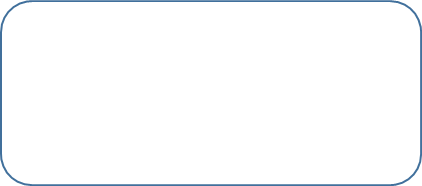 Должность сотрудника,принявшего решение                                                                                      И.О. ФамилияПриложение № 3                   к Административному регламенту по предоставлению муниципальной услуги "Установление публичного сервитута в соответствии с Главой V.7. Земельного кодекса Российской Федерации"ФОРМАПриложение № 4                   к Административному регламенту по предоставлению муниципальной услуги "Установление публичного сервитута в соответствии с Главой V.7. Земельного кодекса Российской Федерации"ФОРМАРЕШЕНИЕо возврате ходатайства и документов, необходимых для предоставления услуги без рассмотренияДата	                                                                      № ____По	результатам	рассмотрения	заявления	о	предоставлении	услуги "Установление публичного сервитута в соответствии с Главой V.7. Земельного кодекса Российской Федерации" от __________	№ __________  и приложенных к нему документов на основании п. 2.13.___ Административного регламента принято решение об отказе в приеме документов, необходимых для предоставления услуги по следующим причинам: ___________________________ .Дополнительно информируем: ______________________________________.Вы вправе повторно обратиться c заявлением о предоставлении услуги после устранения указанных нарушений.Данный отказ может быть обжалован в досудебном порядке путем направления жалобы в орган, уполномоченный на предоставление услуги, а также в судебном порядке.Должность сотрудника,принявшего решение                                                                                      И.О. ФамилияПриложение № 5                   к Административному регламенту по предоставлению муниципальной услуги "Установление публичного сервитута в соответствии с Главой V.7. Земельного кодекса Российской Федерации"ФОРМАкому _______________________________________________                    (наименование уполномоченного органа)от кого _____________________________________________       (полное наименование, ИНН, ОГРН юридического лица)(контактный телефон, электронная почта, почтовый адрес)(фамилия, имя, отчество (последнее - при наличии), данныедокумента, удостоверяющего личность, контактный телефон, адрес электронной почты, адрес регистрации, адрес фактического проживания уполномоченного лица)(данные представителя заявителя)ЗАЯВЛЕНИЕоб исправлении допущенных опечаток и (или) ошибок в выданных в результате предоставления муниципальной услуги документахПрошу исправить опечатку и (или) ошибку в ___________________________	.Приложение (при наличии): указываются реквизиты и название документа, выданного уполномоченным органом в результатепредоставления муниципальной услуги________________________________________.прилагаются материалы, обосновывающие наличиеопечатки и (или) ошибкиПодпись заявителя ________________Дата _______________04 сентября 2023 г.г. Дальнереченск                                                              № 489-паN п/пХодатайство об установлении публичного сервитутаХодатайство об установлении публичного сервитутаХодатайство об установлении публичного сервитутаХодатайство об установлении публичного сервитутаХодатайство об установлении публичного сервитутаХодатайство об установлении публичного сервитутаХодатайство об установлении публичного сервитута1.____________________________________________________________________(наименование органа, принимающего решение об установлении публичного сервитута)____________________________________________________________________(наименование органа, принимающего решение об установлении публичного сервитута)____________________________________________________________________(наименование органа, принимающего решение об установлении публичного сервитута)____________________________________________________________________(наименование органа, принимающего решение об установлении публичного сервитута)____________________________________________________________________(наименование органа, принимающего решение об установлении публичного сервитута)____________________________________________________________________(наименование органа, принимающего решение об установлении публичного сервитута)____________________________________________________________________(наименование органа, принимающего решение об установлении публичного сервитута)2.Сведения о лице, представившем ходатайство об установлении публичного сервитута (далее - заявитель):Сведения о лице, представившем ходатайство об установлении публичного сервитута (далее - заявитель):Сведения о лице, представившем ходатайство об установлении публичного сервитута (далее - заявитель):Сведения о лице, представившем ходатайство об установлении публичного сервитута (далее - заявитель):Сведения о лице, представившем ходатайство об установлении публичного сервитута (далее - заявитель):Сведения о лице, представившем ходатайство об установлении публичного сервитута (далее - заявитель):Сведения о лице, представившем ходатайство об установлении публичного сервитута (далее - заявитель):2.1.Полное наименованиеПолное наименованиеПолное наименование2.2.Сокращенное наименование (при наличии)Сокращенное наименование (при наличии)Сокращенное наименование (при наличии)2.3.Организационно-правовая формаОрганизационно-правовая формаОрганизационно-правовая форма2.4.Почтовый адрес (индекс, субъект Российской Федерации, населенный пункт, улица, дом)Почтовый адрес (индекс, субъект Российской Федерации, населенный пункт, улица, дом)Почтовый адрес (индекс, субъект Российской Федерации, населенный пункт, улица, дом)2.5.Адрес электронной почтыАдрес электронной почтыАдрес электронной почты2.6.ОГРНОГРНОГРН2.7.ИННИННИНН3.Сведения о представителе заявителя:Сведения о представителе заявителя:Сведения о представителе заявителя:Сведения о представителе заявителя:Сведения о представителе заявителя:Сведения о представителе заявителя:Сведения о представителе заявителя:3.1.ФамилияФамилияФамилия3.1.ИмяИмяИмя3.1.Отчество (при наличии)Отчество (при наличии)Отчество (при наличии)3.2.Адрес электронной почты (при наличии)Адрес электронной почты (при наличии)Адрес электронной почты (при наличии)3.3.ТелефонТелефонТелефон3.4.Наименование и реквизиты документа, подтверждающего полномочия представителя заявителяНаименование и реквизиты документа, подтверждающего полномочия представителя заявителяНаименование и реквизиты документа, подтверждающего полномочия представителя заявителя4.Прошу установить публичный сервитут в отношении земель и (или) земельного(ых) участка(ов) в целях (указываются цели, предусмотренные статьей 39.37 Земельного кодекса Российской Федерации или статьей 3.6 Федерального закона от 25 октября 2001 г. N 137-ФЗ "О введении в действие Земельного кодекса Российской Федерации", частью 4.2 статьи 25 Федерального закона от 8 ноября 2007 г. N 257-ФЗ "Об автомобильных дорогах и о дорожной деятельности в Российской Федерации и о внесении изменений в отдельные законодательные акты Российской Федерации"):Прошу установить публичный сервитут в отношении земель и (или) земельного(ых) участка(ов) в целях (указываются цели, предусмотренные статьей 39.37 Земельного кодекса Российской Федерации или статьей 3.6 Федерального закона от 25 октября 2001 г. N 137-ФЗ "О введении в действие Земельного кодекса Российской Федерации", частью 4.2 статьи 25 Федерального закона от 8 ноября 2007 г. N 257-ФЗ "Об автомобильных дорогах и о дорожной деятельности в Российской Федерации и о внесении изменений в отдельные законодательные акты Российской Федерации"):Прошу установить публичный сервитут в отношении земель и (или) земельного(ых) участка(ов) в целях (указываются цели, предусмотренные статьей 39.37 Земельного кодекса Российской Федерации или статьей 3.6 Федерального закона от 25 октября 2001 г. N 137-ФЗ "О введении в действие Земельного кодекса Российской Федерации", частью 4.2 статьи 25 Федерального закона от 8 ноября 2007 г. N 257-ФЗ "Об автомобильных дорогах и о дорожной деятельности в Российской Федерации и о внесении изменений в отдельные законодательные акты Российской Федерации"):Прошу установить публичный сервитут в отношении земель и (или) земельного(ых) участка(ов) в целях (указываются цели, предусмотренные статьей 39.37 Земельного кодекса Российской Федерации или статьей 3.6 Федерального закона от 25 октября 2001 г. N 137-ФЗ "О введении в действие Земельного кодекса Российской Федерации", частью 4.2 статьи 25 Федерального закона от 8 ноября 2007 г. N 257-ФЗ "Об автомобильных дорогах и о дорожной деятельности в Российской Федерации и о внесении изменений в отдельные законодательные акты Российской Федерации"):Прошу установить публичный сервитут в отношении земель и (или) земельного(ых) участка(ов) в целях (указываются цели, предусмотренные статьей 39.37 Земельного кодекса Российской Федерации или статьей 3.6 Федерального закона от 25 октября 2001 г. N 137-ФЗ "О введении в действие Земельного кодекса Российской Федерации", частью 4.2 статьи 25 Федерального закона от 8 ноября 2007 г. N 257-ФЗ "Об автомобильных дорогах и о дорожной деятельности в Российской Федерации и о внесении изменений в отдельные законодательные акты Российской Федерации"):Прошу установить публичный сервитут в отношении земель и (или) земельного(ых) участка(ов) в целях (указываются цели, предусмотренные статьей 39.37 Земельного кодекса Российской Федерации или статьей 3.6 Федерального закона от 25 октября 2001 г. N 137-ФЗ "О введении в действие Земельного кодекса Российской Федерации", частью 4.2 статьи 25 Федерального закона от 8 ноября 2007 г. N 257-ФЗ "Об автомобильных дорогах и о дорожной деятельности в Российской Федерации и о внесении изменений в отдельные законодательные акты Российской Федерации"):Прошу установить публичный сервитут в отношении земель и (или) земельного(ых) участка(ов) в целях (указываются цели, предусмотренные статьей 39.37 Земельного кодекса Российской Федерации или статьей 3.6 Федерального закона от 25 октября 2001 г. N 137-ФЗ "О введении в действие Земельного кодекса Российской Федерации", частью 4.2 статьи 25 Федерального закона от 8 ноября 2007 г. N 257-ФЗ "Об автомобильных дорогах и о дорожной деятельности в Российской Федерации и о внесении изменений в отдельные законодательные акты Российской Федерации"):4.4.5.Испрашиваемый срок публичного сервитутаИспрашиваемый срок публичного сервитутаИспрашиваемый срок публичного сервитутаИспрашиваемый срок публичного сервитутаИспрашиваемый срок публичного сервитута5.6.Срок, в течение которого использование земельного участка (его части) и (или) расположенного на нем объекта недвижимости в соответствии с их разрешенным использованием будет в соответствии с подпунктом 4 пункта 1 статьи 39.41 Земельного кодекса Российской Федерации невозможно или существенно затруднено в связи с осуществлением деятельности, для обеспечения которой устанавливается публичный сервитут (при возникновении таких обстоятельств)____________________________________________________________________Срок, в течение которого использование земельного участка (его части) и (или) расположенного на нем объекта недвижимости в соответствии с их разрешенным использованием будет в соответствии с подпунктом 4 пункта 1 статьи 39.41 Земельного кодекса Российской Федерации невозможно или существенно затруднено в связи с осуществлением деятельности, для обеспечения которой устанавливается публичный сервитут (при возникновении таких обстоятельств)____________________________________________________________________Срок, в течение которого использование земельного участка (его части) и (или) расположенного на нем объекта недвижимости в соответствии с их разрешенным использованием будет в соответствии с подпунктом 4 пункта 1 статьи 39.41 Земельного кодекса Российской Федерации невозможно или существенно затруднено в связи с осуществлением деятельности, для обеспечения которой устанавливается публичный сервитут (при возникновении таких обстоятельств)____________________________________________________________________Срок, в течение которого использование земельного участка (его части) и (или) расположенного на нем объекта недвижимости в соответствии с их разрешенным использованием будет в соответствии с подпунктом 4 пункта 1 статьи 39.41 Земельного кодекса Российской Федерации невозможно или существенно затруднено в связи с осуществлением деятельности, для обеспечения которой устанавливается публичный сервитут (при возникновении таких обстоятельств)____________________________________________________________________Срок, в течение которого использование земельного участка (его части) и (или) расположенного на нем объекта недвижимости в соответствии с их разрешенным использованием будет в соответствии с подпунктом 4 пункта 1 статьи 39.41 Земельного кодекса Российской Федерации невозможно или существенно затруднено в связи с осуществлением деятельности, для обеспечения которой устанавливается публичный сервитут (при возникновении таких обстоятельств)____________________________________________________________________Срок, в течение которого использование земельного участка (его части) и (или) расположенного на нем объекта недвижимости в соответствии с их разрешенным использованием будет в соответствии с подпунктом 4 пункта 1 статьи 39.41 Земельного кодекса Российской Федерации невозможно или существенно затруднено в связи с осуществлением деятельности, для обеспечения которой устанавливается публичный сервитут (при возникновении таких обстоятельств)____________________________________________________________________Срок, в течение которого использование земельного участка (его части) и (или) расположенного на нем объекта недвижимости в соответствии с их разрешенным использованием будет в соответствии с подпунктом 4 пункта 1 статьи 39.41 Земельного кодекса Российской Федерации невозможно или существенно затруднено в связи с осуществлением деятельности, для обеспечения которой устанавливается публичный сервитут (при возникновении таких обстоятельств)____________________________________________________________________7.Обоснование необходимости установления публичного сервитута____________________________________________________________________Обоснование необходимости установления публичного сервитута____________________________________________________________________Обоснование необходимости установления публичного сервитута____________________________________________________________________Обоснование необходимости установления публичного сервитута____________________________________________________________________Обоснование необходимости установления публичного сервитута____________________________________________________________________Обоснование необходимости установления публичного сервитута____________________________________________________________________Обоснование необходимости установления публичного сервитута____________________________________________________________________8.Сведения о правообладателе инженерного сооружения, которое переносится в связи с изъятием земельного участка для государственных или муниципальных нужд, а также о правообладателе инженерного сооружения, являющегося линейным объектом, реконструкция, капитальный ремонт которого (реконструкция, капитальный ремонт участков (частей) которого) осуществляются в связи с планируемым строительством, реконструкцией, капитальным ремонтом объектов капитального строительства, в случае, если заявитель не является правообладателем указанного инженерного сооружения (в данном случае указываются сведения в объеме, предусмотренном строкой 2 настоящей формы) (заполняется в случае, если ходатайство об установлении публичного сервитута подается с целью установления публичного сервитута в целях реконструкции инженерного сооружения, являющегося линейным объектом, реконструкции его участка (части), которое переносится в связи с изъятием такого земельного участка для государственных или муниципальных нужд, а также если ходатайство об установлении публичного сервитута подается с целью установления публичного сервитута в целях реконструкции, капитального ремонта инженерного сооружения, являющегося линейным объектом, реконструкции, капитального ремонта его участков (частей)____________________________________________________________________Сведения о правообладателе инженерного сооружения, которое переносится в связи с изъятием земельного участка для государственных или муниципальных нужд, а также о правообладателе инженерного сооружения, являющегося линейным объектом, реконструкция, капитальный ремонт которого (реконструкция, капитальный ремонт участков (частей) которого) осуществляются в связи с планируемым строительством, реконструкцией, капитальным ремонтом объектов капитального строительства, в случае, если заявитель не является правообладателем указанного инженерного сооружения (в данном случае указываются сведения в объеме, предусмотренном строкой 2 настоящей формы) (заполняется в случае, если ходатайство об установлении публичного сервитута подается с целью установления публичного сервитута в целях реконструкции инженерного сооружения, являющегося линейным объектом, реконструкции его участка (части), которое переносится в связи с изъятием такого земельного участка для государственных или муниципальных нужд, а также если ходатайство об установлении публичного сервитута подается с целью установления публичного сервитута в целях реконструкции, капитального ремонта инженерного сооружения, являющегося линейным объектом, реконструкции, капитального ремонта его участков (частей)____________________________________________________________________Сведения о правообладателе инженерного сооружения, которое переносится в связи с изъятием земельного участка для государственных или муниципальных нужд, а также о правообладателе инженерного сооружения, являющегося линейным объектом, реконструкция, капитальный ремонт которого (реконструкция, капитальный ремонт участков (частей) которого) осуществляются в связи с планируемым строительством, реконструкцией, капитальным ремонтом объектов капитального строительства, в случае, если заявитель не является правообладателем указанного инженерного сооружения (в данном случае указываются сведения в объеме, предусмотренном строкой 2 настоящей формы) (заполняется в случае, если ходатайство об установлении публичного сервитута подается с целью установления публичного сервитута в целях реконструкции инженерного сооружения, являющегося линейным объектом, реконструкции его участка (части), которое переносится в связи с изъятием такого земельного участка для государственных или муниципальных нужд, а также если ходатайство об установлении публичного сервитута подается с целью установления публичного сервитута в целях реконструкции, капитального ремонта инженерного сооружения, являющегося линейным объектом, реконструкции, капитального ремонта его участков (частей)____________________________________________________________________Сведения о правообладателе инженерного сооружения, которое переносится в связи с изъятием земельного участка для государственных или муниципальных нужд, а также о правообладателе инженерного сооружения, являющегося линейным объектом, реконструкция, капитальный ремонт которого (реконструкция, капитальный ремонт участков (частей) которого) осуществляются в связи с планируемым строительством, реконструкцией, капитальным ремонтом объектов капитального строительства, в случае, если заявитель не является правообладателем указанного инженерного сооружения (в данном случае указываются сведения в объеме, предусмотренном строкой 2 настоящей формы) (заполняется в случае, если ходатайство об установлении публичного сервитута подается с целью установления публичного сервитута в целях реконструкции инженерного сооружения, являющегося линейным объектом, реконструкции его участка (части), которое переносится в связи с изъятием такого земельного участка для государственных или муниципальных нужд, а также если ходатайство об установлении публичного сервитута подается с целью установления публичного сервитута в целях реконструкции, капитального ремонта инженерного сооружения, являющегося линейным объектом, реконструкции, капитального ремонта его участков (частей)____________________________________________________________________Сведения о правообладателе инженерного сооружения, которое переносится в связи с изъятием земельного участка для государственных или муниципальных нужд, а также о правообладателе инженерного сооружения, являющегося линейным объектом, реконструкция, капитальный ремонт которого (реконструкция, капитальный ремонт участков (частей) которого) осуществляются в связи с планируемым строительством, реконструкцией, капитальным ремонтом объектов капитального строительства, в случае, если заявитель не является правообладателем указанного инженерного сооружения (в данном случае указываются сведения в объеме, предусмотренном строкой 2 настоящей формы) (заполняется в случае, если ходатайство об установлении публичного сервитута подается с целью установления публичного сервитута в целях реконструкции инженерного сооружения, являющегося линейным объектом, реконструкции его участка (части), которое переносится в связи с изъятием такого земельного участка для государственных или муниципальных нужд, а также если ходатайство об установлении публичного сервитута подается с целью установления публичного сервитута в целях реконструкции, капитального ремонта инженерного сооружения, являющегося линейным объектом, реконструкции, капитального ремонта его участков (частей)____________________________________________________________________Сведения о правообладателе инженерного сооружения, которое переносится в связи с изъятием земельного участка для государственных или муниципальных нужд, а также о правообладателе инженерного сооружения, являющегося линейным объектом, реконструкция, капитальный ремонт которого (реконструкция, капитальный ремонт участков (частей) которого) осуществляются в связи с планируемым строительством, реконструкцией, капитальным ремонтом объектов капитального строительства, в случае, если заявитель не является правообладателем указанного инженерного сооружения (в данном случае указываются сведения в объеме, предусмотренном строкой 2 настоящей формы) (заполняется в случае, если ходатайство об установлении публичного сервитута подается с целью установления публичного сервитута в целях реконструкции инженерного сооружения, являющегося линейным объектом, реконструкции его участка (части), которое переносится в связи с изъятием такого земельного участка для государственных или муниципальных нужд, а также если ходатайство об установлении публичного сервитута подается с целью установления публичного сервитута в целях реконструкции, капитального ремонта инженерного сооружения, являющегося линейным объектом, реконструкции, капитального ремонта его участков (частей)____________________________________________________________________Сведения о правообладателе инженерного сооружения, которое переносится в связи с изъятием земельного участка для государственных или муниципальных нужд, а также о правообладателе инженерного сооружения, являющегося линейным объектом, реконструкция, капитальный ремонт которого (реконструкция, капитальный ремонт участков (частей) которого) осуществляются в связи с планируемым строительством, реконструкцией, капитальным ремонтом объектов капитального строительства, в случае, если заявитель не является правообладателем указанного инженерного сооружения (в данном случае указываются сведения в объеме, предусмотренном строкой 2 настоящей формы) (заполняется в случае, если ходатайство об установлении публичного сервитута подается с целью установления публичного сервитута в целях реконструкции инженерного сооружения, являющегося линейным объектом, реконструкции его участка (части), которое переносится в связи с изъятием такого земельного участка для государственных или муниципальных нужд, а также если ходатайство об установлении публичного сервитута подается с целью установления публичного сервитута в целях реконструкции, капитального ремонта инженерного сооружения, являющегося линейным объектом, реконструкции, капитального ремонта его участков (частей)____________________________________________________________________9.Кадастровые номера земельных участков (при их наличии), в отношении которых подано ходатайство об установлении публичного сервитута, адреса или иное описание местоположения таких земельных участковКадастровые номера земельных участков (при их наличии), в отношении которых подано ходатайство об установлении публичного сервитута, адреса или иное описание местоположения таких земельных участковКадастровые номера земельных участков (при их наличии), в отношении которых подано ходатайство об установлении публичного сервитута, адреса или иное описание местоположения таких земельных участковКадастровые номера земельных участков (при их наличии), в отношении которых подано ходатайство об установлении публичного сервитута, адреса или иное описание местоположения таких земельных участков9.Кадастровые номера земельных участков (при их наличии), в отношении которых подано ходатайство об установлении публичного сервитута, адреса или иное описание местоположения таких земельных участковКадастровые номера земельных участков (при их наличии), в отношении которых подано ходатайство об установлении публичного сервитута, адреса или иное описание местоположения таких земельных участковКадастровые номера земельных участков (при их наличии), в отношении которых подано ходатайство об установлении публичного сервитута, адреса или иное описание местоположения таких земельных участковКадастровые номера земельных участков (при их наличии), в отношении которых подано ходатайство об установлении публичного сервитута, адреса или иное описание местоположения таких земельных участков9.Кадастровые номера земельных участков (при их наличии), в отношении которых подано ходатайство об установлении публичного сервитута, адреса или иное описание местоположения таких земельных участковКадастровые номера земельных участков (при их наличии), в отношении которых подано ходатайство об установлении публичного сервитута, адреса или иное описание местоположения таких земельных участковКадастровые номера земельных участков (при их наличии), в отношении которых подано ходатайство об установлении публичного сервитута, адреса или иное описание местоположения таких земельных участковКадастровые номера земельных участков (при их наличии), в отношении которых подано ходатайство об установлении публичного сервитута, адреса или иное описание местоположения таких земельных участков10.Право, на котором инженерное сооружение принадлежит заявителю (если подано ходатайство об установлении публичного сервитута для реконструкции, капитального ремонта или эксплуатации указанного инженерного сооружения, реконструкции или капитального ремонта участка (части) инженерного сооружения, являющегося линейным объектом)Право, на котором инженерное сооружение принадлежит заявителю (если подано ходатайство об установлении публичного сервитута для реконструкции, капитального ремонта или эксплуатации указанного инженерного сооружения, реконструкции или капитального ремонта участка (части) инженерного сооружения, являющегося линейным объектом)Право, на котором инженерное сооружение принадлежит заявителю (если подано ходатайство об установлении публичного сервитута для реконструкции, капитального ремонта или эксплуатации указанного инженерного сооружения, реконструкции или капитального ремонта участка (части) инженерного сооружения, являющегося линейным объектом)Право, на котором инженерное сооружение принадлежит заявителю (если подано ходатайство об установлении публичного сервитута для реконструкции, капитального ремонта или эксплуатации указанного инженерного сооружения, реконструкции или капитального ремонта участка (части) инженерного сооружения, являющегося линейным объектом)Право, на котором инженерное сооружение принадлежит заявителю (если подано ходатайство об установлении публичного сервитута для реконструкции, капитального ремонта или эксплуатации указанного инженерного сооружения, реконструкции или капитального ремонта участка (части) инженерного сооружения, являющегося линейным объектом)Право, на котором инженерное сооружение принадлежит заявителю (если подано ходатайство об установлении публичного сервитута для реконструкции, капитального ремонта или эксплуатации указанного инженерного сооружения, реконструкции или капитального ремонта участка (части) инженерного сооружения, являющегося линейным объектом)Право, на котором инженерное сооружение принадлежит заявителю (если подано ходатайство об установлении публичного сервитута для реконструкции, капитального ремонта или эксплуатации указанного инженерного сооружения, реконструкции или капитального ремонта участка (части) инженерного сооружения, являющегося линейным объектом)11.Сведения о способах представления результатов рассмотрения ходатайства:Сведения о способах представления результатов рассмотрения ходатайства:Сведения о способах представления результатов рассмотрения ходатайства:Сведения о способах представления результатов рассмотрения ходатайства:Сведения о способах представления результатов рассмотрения ходатайства:Сведения о способах представления результатов рассмотрения ходатайства:Сведения о способах представления результатов рассмотрения ходатайства:11.в виде электронного документа, который направляется уполномоченным органом заявителю посредством электронной почтыв виде электронного документа, который направляется уполномоченным органом заявителю посредством электронной почтыв виде электронного документа, который направляется уполномоченным органом заявителю посредством электронной почтыв виде электронного документа, который направляется уполномоченным органом заявителю посредством электронной почтыв виде электронного документа, который направляется уполномоченным органом заявителю посредством электронной почтыв виде электронного документа, который направляется уполномоченным органом заявителю посредством электронной почты________________________(да/нет)11.в виде бумажного документа, который заявитель получает непосредственно при личном обращении или посредством почтового отправленияв виде бумажного документа, который заявитель получает непосредственно при личном обращении или посредством почтового отправленияв виде бумажного документа, который заявитель получает непосредственно при личном обращении или посредством почтового отправленияв виде бумажного документа, который заявитель получает непосредственно при личном обращении или посредством почтового отправленияв виде бумажного документа, который заявитель получает непосредственно при личном обращении или посредством почтового отправленияв виде бумажного документа, который заявитель получает непосредственно при личном обращении или посредством почтового отправления________________________(да/нет)12.Документы, прилагаемые к ходатайству:____________________________________________________________________Документы, прилагаемые к ходатайству:____________________________________________________________________Документы, прилагаемые к ходатайству:____________________________________________________________________Документы, прилагаемые к ходатайству:____________________________________________________________________Документы, прилагаемые к ходатайству:____________________________________________________________________Документы, прилагаемые к ходатайству:____________________________________________________________________Документы, прилагаемые к ходатайству:____________________________________________________________________13.Подтверждаю согласие на обработку персональных данных (сбор, систематизацию, накопление, хранение, уточнение (обновление, изменение), использование, распространение (в том числе передачу), обезличивание, блокирование, уничтожение персональных данных, а также иных действий, необходимых для обработки персональных данных в соответствии с законодательством Российской Федерации), в том числе в автоматизированном режимеПодтверждаю согласие на обработку персональных данных (сбор, систематизацию, накопление, хранение, уточнение (обновление, изменение), использование, распространение (в том числе передачу), обезличивание, блокирование, уничтожение персональных данных, а также иных действий, необходимых для обработки персональных данных в соответствии с законодательством Российской Федерации), в том числе в автоматизированном режимеПодтверждаю согласие на обработку персональных данных (сбор, систематизацию, накопление, хранение, уточнение (обновление, изменение), использование, распространение (в том числе передачу), обезличивание, блокирование, уничтожение персональных данных, а также иных действий, необходимых для обработки персональных данных в соответствии с законодательством Российской Федерации), в том числе в автоматизированном режимеПодтверждаю согласие на обработку персональных данных (сбор, систематизацию, накопление, хранение, уточнение (обновление, изменение), использование, распространение (в том числе передачу), обезличивание, блокирование, уничтожение персональных данных, а также иных действий, необходимых для обработки персональных данных в соответствии с законодательством Российской Федерации), в том числе в автоматизированном режимеПодтверждаю согласие на обработку персональных данных (сбор, систематизацию, накопление, хранение, уточнение (обновление, изменение), использование, распространение (в том числе передачу), обезличивание, блокирование, уничтожение персональных данных, а также иных действий, необходимых для обработки персональных данных в соответствии с законодательством Российской Федерации), в том числе в автоматизированном режимеПодтверждаю согласие на обработку персональных данных (сбор, систематизацию, накопление, хранение, уточнение (обновление, изменение), использование, распространение (в том числе передачу), обезличивание, блокирование, уничтожение персональных данных, а также иных действий, необходимых для обработки персональных данных в соответствии с законодательством Российской Федерации), в том числе в автоматизированном режимеПодтверждаю согласие на обработку персональных данных (сбор, систематизацию, накопление, хранение, уточнение (обновление, изменение), использование, распространение (в том числе передачу), обезличивание, блокирование, уничтожение персональных данных, а также иных действий, необходимых для обработки персональных данных в соответствии с законодательством Российской Федерации), в том числе в автоматизированном режиме14.Подтверждаю, что сведения, указанные в настоящем ходатайстве, на дату представления ходатайства достоверны; документы (копии документов) и содержащиеся в них сведения соответствуют требованиям, установленным статьей 39.41 Земельного кодекса Российской ФедерацииПодтверждаю, что сведения, указанные в настоящем ходатайстве, на дату представления ходатайства достоверны; документы (копии документов) и содержащиеся в них сведения соответствуют требованиям, установленным статьей 39.41 Земельного кодекса Российской ФедерацииПодтверждаю, что сведения, указанные в настоящем ходатайстве, на дату представления ходатайства достоверны; документы (копии документов) и содержащиеся в них сведения соответствуют требованиям, установленным статьей 39.41 Земельного кодекса Российской ФедерацииПодтверждаю, что сведения, указанные в настоящем ходатайстве, на дату представления ходатайства достоверны; документы (копии документов) и содержащиеся в них сведения соответствуют требованиям, установленным статьей 39.41 Земельного кодекса Российской ФедерацииПодтверждаю, что сведения, указанные в настоящем ходатайстве, на дату представления ходатайства достоверны; документы (копии документов) и содержащиеся в них сведения соответствуют требованиям, установленным статьей 39.41 Земельного кодекса Российской ФедерацииПодтверждаю, что сведения, указанные в настоящем ходатайстве, на дату представления ходатайства достоверны; документы (копии документов) и содержащиеся в них сведения соответствуют требованиям, установленным статьей 39.41 Земельного кодекса Российской ФедерацииПодтверждаю, что сведения, указанные в настоящем ходатайстве, на дату представления ходатайства достоверны; документы (копии документов) и содержащиеся в них сведения соответствуют требованиям, установленным статьей 39.41 Земельного кодекса Российской Федерации15.Подпись:Подпись:Подпись:Подпись:Подпись:Подпись:Дата:_______________(подпись)______________________(инициалы, фамилия)______________________(инициалы, фамилия)______________________(инициалы, фамилия)______________________(инициалы, фамилия)"____" ____________ ____ г.